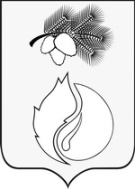 ДУМА ГОРОДА КЕДРОВОГОРЕШЕНИЕгосударственный регистрационный номерRU703020002019002 от 25.12.2019 (Опубликовано в Информационном бюллетене городского округа «Город Кедровый» от 14.01.2020, выпуск №1 (109))Томская областьг. КедровыйВ целях приведения Устава городского округа «Город Кедровый» в соответствие с федеральными законами от 18.04.2018 № 83-ФЗ «О внесении изменений в отдельные законодательные акты Российской Федерации по вопросам совершенствования организации местного самоуправления»; от 01.05.2019 № 87-ФЗ «О внесении изменений в Федеральный закон «Об общих принципах организации местного самоуправления в Российской Федерации», от 26.07.2019 № 226-ФЗ «О внесении изменений в Основы законодательства Российской Федерации о нотариате и статью 16.1 Федерального закона «Об общих принципах организации местного самоуправления в Российской Федерации», от 26.07.2019 № 228-ФЗ «О внесении изменений в статью 40 Федерального закона «Об общих принципах организации местного самоуправления в Российской Федерации» и статью 13.1 Федерального закона «О противодействии коррупции», от 02.08.2019 № 283-ФЗ «О внесении изменений в Градостроительный кодекс Российской Федерации и отдельные законодательные акты Российской Федерации», от 02.08.2019 № 313-ФЗ «О внесении изменений в Федеральный закон «Об общих принципах организации законодательных (представительных) и исполнительных органов государственной власти субъектов Российской Федерации» и Федеральный закон «Об общих принципах организации местного самоуправления в Российской Федерации» в связи с принятием Федерального закона «О внесении изменений в Бюджетный кодекс Российской Федерации в целях совершенствования межбюджетных отношений», Постановлением Правительства РФ от 26.03.2018 № 327 «О внесении изменений в некоторые акты Правительства Российской Федерации по вопросу ведения федеральных регистров и государственных реестров» и совершенствования муниципальной правовой базыРЕШИЛА:1. Внести в Устав городского округа «Город Кедровый» следующие изменения и дополнения:в статье 9:в части 6 после слов «иностранными финансовыми инструментами» (далее – Федеральный закон от 07.05.2013 № 79-ФЗ)» дополнить словами «, если иное не предусмотрено Федеральным законом № 131-ФЗ»;дополнить частью 6.1 в следующей редакции:«6.1. К Мэру города Кедрового, представившему недостоверные или неполные сведения о своих доходах, расходах, об имуществе и обязательствах имущественного характера, а также сведения о доходах, расходах, об имуществе и обязательствах имущественного характера своих супруги (супруга) и несовершеннолетних детей, если искажение этих сведений является несущественным, в порядке, определенном муниципальным правовым актом, могут быть применены следующие меры ответственности:1) предупреждение;2) освобождение от осуществления полномочий на постоянной основе с лишением права осуществлять полномочия на постоянной основе до прекращения срока его полномочий;3) запрет занимать должности в представительном органе муниципального образования, выборном органе местного самоуправления до прекращения срока его полномочий.»;часть 4 статьи 10 дополнить пунктами 22 и 23 следующей редакции:«22) совершение нотариальных действий, предусмотренных законодательством, в случае отсутствия во входящем в состав территории городского округа и не являющемся его административным центром населенном пункте нотариуса;23) оказание содействия в осуществлении нотариусом приема населения в соответствии с графиком приема населения, утвержденным нотариальной палатой субъекта Российской Федерации.»;в статье 13:часть 8 изложить в следующей редакции:«8. Депутат должен соблюдать ограничения, запреты, исполнять обязанности, которые установлены Федеральным законом № 273-ФЗ и другими федеральными законами. Полномочия депутата прекращаются досрочно в случае несоблюдения ограничений, запретов, неисполнения обязанностей, установленных Федеральным законом № 273-ФЗ, Федеральным законом от 03.12.2012 № 230-ФЗ, Федеральным законом от 07.05.2013 № 79-ФЗ, если иное не предусмотрено Федеральным законом № 131-ФЗ.»;дополнить частью 8.1 в следующей редакции:«8.1. К депутату, представившему недостоверные или неполные сведения о своих доходах, расходах, об имуществе и обязательствах имущественного характера, а также сведения о доходах, расходах, об имуществе и обязательствах имущественного характера своих супруги (супруга) и несовершеннолетних детей, если искажение этих сведений является несущественным, в порядке, определенном муниципальным правовым актом, могут быть применены следующие меры ответственности:1) предупреждение;2) освобождение депутата от должности в представительном органе муниципального образования, с лишением права занимать должности в представительном органе муниципального образования, выборном органе местного самоуправления до прекращения срока его полномочий;3) освобождение от осуществления полномочий на постоянной основе с лишением права осуществлять полномочия на постоянной основе до прекращения срока его полномочий;4) запрет занимать должности в представительном органе муниципального образования, выборном органе местного самоуправления до прекращения срока его полномочий;5) запрет исполнять полномочия на постоянной основе до прекращения срока его полномочий.»;часть 14 признать утратившей силу;в статье 17:в пункте 28 части 2 после слов «городского округа документации по планировке территории,» дополнить словами «выдача градостроительного плана земельного участка, расположенного в границах городского округа,»;в пункте 36 части 2 после слов «условий для» дополнить словами «развития сельскохозяйственного производства,»;часть 1 статьи 18 дополнить пунктами 17 и 18 следующей редакции:«17) совершение нотариальных действий, предусмотренных законодательством, в случае отсутствия во входящем в состав территории городского округа и не являющемся его административным центром населенном пункте нотариуса;18) оказание содействия в осуществлении нотариусом приема населения в соответствии с графиком приема населения, утвержденным нотариальной палатой субъекта Российской Федерации.»;пункт 5 части 1 статьи 19 признать утратившим силу;часть 2 статьи 23.1 изложить в следующей редакции:«2. Сход граждан, предусмотренный настоящей статьей, правомочен при участии в нем более половины обладающих избирательным правом жителей населенного пункта. В случае, если в населенном пункте отсутствует возможность одновременного совместного присутствия более половины обладающих избирательным правом жителей данного населенного пункта, сход граждан проводится поэтапно в срок, не превышающий одного месяца со дня принятия Думой города Кедрового решения о проведении схода граждан. При этом лица, ранее принявшие участие в сходе граждан, на последующих этапах участия в голосовании не принимают. Решение схода граждан считается принятым, если за него проголосовало более половины участников схода граждан.Порядок назначения, подготовки и проведения схода граждан утверждается решением Думы города Кедрового.»;пункт 2 части 7 статьи 36 дополнить предложением следующего содержания: «Дополнительным источником опубликования (обнародования) муниципальных правовых актов является портал Министерства юстиции Российской Федерации «Нормативные правовые акты в Российской Федерации» в информационно-телекоммуникационной сети «Интернет» (http://pravo-minjust.ru/, http://право-минюст.рф/), зарегистрированный в качестве сетевого издания ЭЛ № ФС77-72471 от 05.03.2018.»;в статье 46:наименование изложить в следующей редакции: «Получение субсидий, дотаций и иных межбюджетных трансфертов, предоставляемых бюджету города Кедрового из бюджета субъекта Российской Федерации»; часть 2 после слова «предоставлены» дополнить словами «дотации и»;2. Направить решение в Управление Министерства юстиции Российской Федерации по Томской области для государственной регистрации и опубликования (обнародования) на портале Минюста России.3. Опубликовать настоящее решение в Информационном бюллетене городского округа «Город Кедровый», разместить на официальном сайте Администрации города Кедрового в информационно-телекоммуникационной сети «Интернет»: http://www.кedradm.tomsk.ru после его государственной регистрации.4. Решение вступает в силу со дня его официального опубликования. Положения подпункта «б» пункта 1 части 1 настоящего решения прекращают действие с даты прекращения полномочий действующего Мэра города Кедрового.28.11.2019№ 56О внесении изменений и дополнений в Устав городского округа «Город Кедровый»Председатель Думы города Кедрового                                                  Л.В. ГозаМэр города КедровогоН.А. Соловьева